Договор №___________Об образовании на обучение по дополнительным образовательным программамг. Санкт-Петербург                                                                                                   «         » ……………….20          г       Государственное бюджетное образовательное учреждение средняя общеобразовательная школа  № 383 Красносельского района Санкт-Петербурга (в дальнейшем Исполнитель) на основании лицензии № 4129 от «17» марта 2020 г, выданной на срок «бессрочно»   Комитетом по образованию  Правительства Санкт-Петербурга для образовательных учреждений, прошедших государственную аккредитацию,  в лице директора Фаррахова Тахиржана Назиповича, действующего на основании Устава согласованного членом правительства Санкт-Петербурга Главой Администрации Красносельского района Е.В. Никольским от 20.04.2015, утвержденного распоряжением Комитета по образованию от 10.06.2015 № 2835-р,   с одной стороны, и_____________________________________________________________________________ (фамилия, имя, отчество (при наличии) законного представителя лица, зачисляемого на обучение/фамилия, имя, отчество (при наличии) лица, зачисляемого на обучение/наименование организации с указанием должности, фамилии, имени, отчества (при наличии) лица, действующего от имени организации, документов, подтверждающих полномочия указанного лица)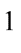 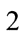 В дальнейшем - Заказчик, с другой стороны, действующий в интересахнесовершеннолетнего___________________________________________________________________                           (фамилия, имя, отчество (при наличии) лица, зачисляемого на обучение ,дата рождения ) Именуемый  в дальнейшем "Обучающийся"/ и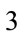 __________________________________________________________________________________________                                                                             (фамилия, имя, отчество (при наличии)лица,зачисляемого на обучение, дата рождения)         именуемый в дальнейшем "Обучающийся" (ненужное вычеркнуть), совместно именуемые Стороны, заключили настоящий Договор о нижеследующем.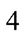 ПРЕДМЕТ ДОГОВОРА1.1.Исполнитель  обязуется предоставить дополнительную образовательную услугу, а Заказчик обязуется оплатить дополнительную образовательную услугу в соответствии с образовательной программой.Срок освоения образовательной программы на момент подписания Договора составляет __________    месяца.1.3.После освоения Обучающимся образовательной программы выдача свидетельства или иного документа не предусмотрена.2.    ПРАВА ИСПОЛНИТЕЛЯ, ЗАКАЗЧИКА, ОБУЧАЮЩЕГОСЯ2.1. Исполнитель вправе:2.1.1. Самостоятельно осуществлять образовательный процесс, устанавливать системы оценок, формы, порядок и периодичность проведения промежуточной аттестации Обучающегося.2.1.2. Применять к Обучающемуся меры поощрения и меры дисциплинарного взыскания в соответствии с законодательством Российской Федерации, учредительными документами Исполнителя, настоящим Договором и локальными нормативными актами Исполнителя.2.2. Заказчик вправе требовать от Исполнителя предоставления информации:- по вопросам, касающимся организации и обеспечения надлежащего исполнения услуг, предусмотренных разделом 1 настоящего договора, образовательной деятельности Исполнителя  и перспектив его развития.- об успеваемости, поведении, отношения Обучающегося к учебе и его способностях в отношении обучения  по отдельным предметам учебного планаЗаказчик, надлежащим образом  исполнивший свои обязательства по настоящему договору, имеют преимущественное право на заключение договора на новый срок по истечении срока  действия настоящего договора.2.3. Обучающемуся предоставляются академические права в соответствии с частью 1 статьи 34 Федерального закона от 29 декабря 2012 г. N 273-ФЗ "Об образовании в Российской Федерации" . Обучающийся также вправе:2.3.1. Получать информацию от Исполнителя по вопросам организации и обеспечения надлежащего предоставления услуг, предусмотренных разделом I настоящего Договора.2.3.2. Обращаться к Исполнителю по вопросам, касающимся образовательного процесса.2.3.3. Пользоваться в порядке, установленном локальными нормативными актами, имуществом Исполнителя, необходимым для освоения образовательной программы.2.3.4. Принимать в порядке, установленном локальными нормативными актами, участие в социально-культурных, оздоровительных и иных мероприятиях, организованных Исполнителем.2.3.5. Получать полную и достоверную информацию об оценке своих знаний, умений, навыков и компетенций, а также о критериях этой оценки.3.ОБЯЗАННОСТИ ИСПОЛНИТЕЛЯ,  ЗАКАЗЧИКА, ОБУЧАЮЩЕГОСЯ3.1 Исполнитель обязан:3.1.1. Зачислить Обучающегося, выполнившего установленные законодательством Российской Федерации, учредительными документами, локальными нормативными актами Исполнителя условия приема, в качестве  учащегося.3.1.2. Довести до Заказчика информацию, содержащую сведения о предоставлении платных образовательных услуг в порядке и объеме, которые предусмотрены Законом Российской Федерации "О защите прав потребителей"  и Федеральным законом "Об образовании в Российской Федерации" . 3.1.3. Организовать и обеспечить надлежащее предоставление образовательных услуг, предусмотренных разделом I настоящего Договора. Образовательные услуги оказываются в соответствии с учебным планом, в том числе индивидуальным, и расписанием занятий исполнителя.3.1.4. Обеспечить Обучающемуся предусмотренные выбранной образовательной программой условия ее освоения.3.1.5. Сохранить место за Обучающимся в случае пропуска занятий по уважительным причинам (с учетом оплаты услуг, предусмотренных разделом I настоящего Договора).3.1.6. Принимать от Обучающегося и (или) Заказчика плату за образовательные услуги.3.1.7. Обеспечить Обучающемуся уважение человеческого достоинства, защиту от всех форм физического и психического насилия, оскорбления личности, охрану жизни и здоровья.3.2.Заказчик обязан:3.2.1. Своевременно вносить плату за предоставляемые Обучающемуся образовательныеуслуги, указанные в разделе I настоящего Договора, в размере и порядке, определенных настоящим Договором, а также предоставлять платежные документы, подтверждающие такую оплату.        3.2.2.Извещать Исполнителя о причинах отсутствия на занятиях Обучающегося в случаях, если у Обучающегося отсутствует такая возможность.3.3 Обучающийся обязан:3.3.1. Обучающийся обязан соблюдать требования, установленные в статье 43 Федерального закона от 29 декабря 2012 г. N 273-ФЗ "Об образовании в Российской Федерации", в том числе:3.3.2. Выполнять задания для подготовки к занятиям, предусмотренным учебным планом, в том числе индивидуальным.3.3.3. Извещать Исполнителя о причинах отсутствия на занятиях.3.3.4. Обучаться в образовательной организации по образовательной программе с соблюдением требований, установленных учебным планом, в том числе индивидуальным, Исполнителя.3.3.5. Соблюдать требования учредительных документов, правила внутреннего распорядка и иные локальные нормативные акты Исполнителя.СТОИМОСТЬ УСЛУГ, СРОКИ И ПОРЯДОК ИХ ОПЛАТЫ4.1. Полная стоимость платных образовательных услуг за весь период обучения Обучающегося составляет ________________________рублей.4.2. Увеличение стоимости образовательных услуг после заключения Договора не допускается, за исключением увеличения стоимости указанных услуг с учетом уровня инфляции, предусмотренного основными характеристиками федерального бюджета на очередной финансовый год и плановый период. 4.3.Исполнитель вправе снизить стоимость платных образовательных услуг по Договору с учетом покрытия недостающей стоимости платных образовательных услуг за счет собственных средств Исполнителя,в том числе средств, полученных от приносящей доход деятельности, добровольных пожертвований и целевых взносов физических лиц и (или) юридических лиц, по основаниям и в порядке, установленном локальным нормативным актом Исполнителя, доведенном до сведения Обучающегося.4.4. Оплата производится ежемесячно, не позднее 10 число текущего месяца, в безналичном порядке на счет, указанный в разделе IX настоящего Договора. 4.5Стоимость дополнительных платных образовательных услуг может быть снижена в случаях, если обучающийся, в отношении, которого заключен договор об оказании дополнительных платных образовательных услуг, пропустил половину или  более  половины занятий в календарном месяце по причине болезни при наличии медицинских документов. Оплата подлежит перерасчету или может быть зачтена путем зачета суммы в размере оплаты за последующий период обучения.
           В случае отсутствия Обучающегося  на занятии по семейным обстоятельствам, а также по другим причинам, образовательная услуга считается оказанной и подлежит оплате.5.     ОСНОВАНИЯ ИЗМЕНЕНИЯ И РАСТОРЖЕНИЯ ДОГОВОРА5.1. Условия, на которых заключен настоящий Договор, могут быть изменены по соглашению Сторон или в соответствии с законодательством Российской Федерации.5.2. Настоящий Договор может быть расторгнут по соглашению Сторон.5.3. Настоящий Договор может быть расторгнут по инициативе Исполнителя в одностороннем порядке в случаях:установления нарушения порядка приема в образовательную организацию, повлекшего по вине Обучающегося его незаконное зачисление в эту образовательную организацию;просрочки оплаты стоимости платных образовательных услуг;невозможности надлежащего исполнения обязательства по оказанию платных образовательных услуг вследствие действий (бездействия) Обучающегося;в иных случаях, предусмотренных законодательством Российской Федерации.5.4. Настоящий Договор расторгается досрочно:по инициативе Обучающегося или родителей (законных представителей) несовершеннолетнего Обучающегося, в том числе в случае перевода Обучающегося для продолжения освоения образовательной программы в другую организацию, осуществляющую образовательную деятельность;по инициативе Исполнителя в случае применения к Обучающемуся, достигшему возраста пятнадцати лет,отчисления как меры дисциплинарного взыскания, а также в случае установления нарушения порядка приема в образовательную организацию, повлекшего по вине обучающегося его незаконное зачисление в образовательную организацию;по обстоятельствам, не зависящим от воли Обучающегося или родителей (законных представителей) несовершеннолетнего Обучающегося и Исполнителя, в том числе в случае ликвидации Исполнителя.5.5. Исполнитель вправе отказаться от исполнения обязательств по Договору при условии полного возмещения Заказчику убытков.5.6. Обучающийся /Заказчик (ненужное вычеркнуть) вправе отказаться от исполнения настоящего Договора при условии оплаты Исполнителю фактически понесенных им расходов, связанных с исполнением обязательств по Договору.6 .ОТВЕТСТВЕННОСТЬ ИСПОЛНИТЕЛЯ, ЗАКАЗЧИКА, ОБУЧАЮЩЕГОСЯ.6.1. За неисполнение или ненадлежащее исполнение своих обязательств по Договору Стороны несут ответственность, предусмотренную законодательством Российской Федерации и Договором.6.2. При обнаружении недостатка образовательной услуги, в том числе оказания ее не в полном объеме, предусмотренном образовательными программами (частью образовательной программы), Заказчик вправе по своему выбору потребовать:6.2.1. Безвозмездного оказания образовательной услуги;6.2.2. Соразмерного уменьшения стоимости оказанной образовательной услуги;6.2.3. Возмещения понесенных им расходов по устранению недостатков оказанной образовательной услуги своими силами или третьими лицами.6.3. Заказчик вправе отказаться от исполнения Договора и потребовать полного возмещения убытков, если в месячный срок недостатки образовательной услуги не устранены Исполнителем. Заказчик также вправе отказаться от исполнения Договора, если им обнаружен существенный недостаток оказанной образовательной услуги или иные существенные отступления от условий Договора.6.4. Если Исполнитель нарушил сроки оказания образовательной услуги (сроки начала и (или) окончания оказания образовательной услуги и (или) промежуточные сроки оказания образовательной услуги) либо если во время оказания образовательной услуги стало очевидным, что она не будет осуществлена в срок, Заказчик вправе по своему выбору:6.4.1. Назначить Исполнителю новый срок, в течение которого Исполнитель должен приступить к оказанию образовательной услуги и (или) закончить оказание образовательной услуги;6.4.2. Поручить оказать образовательную услугу третьим лицам за разумную цену и потребовать от Исполнителя возмещения понесенных расходов;6.4.3. Потребовать уменьшения стоимости образовательной услуги;6.4.4. Расторгнуть Договор.6.5. Заказчик вправе потребовать полного возмещения убытков, причиненных ему в связи с нарушением сроков начала и (или) окончания оказания образовательной услуги, а также в связи с недостатками образовательной услуги.7. СРОК ДЕЙСТВИЯ ДОГОВОРА 7.1. Настоящий Договор вступает в силу со дня его заключения Сторонами и действует до полного исполнения Сторонами обязательств.	8. ЗАКЛЮЧИТЕЛЬНОЕ ПОЛОЖЕНИЕ8.1. Сведения, указанные в настоящем Договоре, соответствуют информации, размещенной на официальном сайте Исполнителя в сети "Интернет" на дату заключения настоящего Договора.8.2. Под периодом предоставления образовательной услуги (периодом обучения) понимается промежуток времени с даты издания приказа о зачислении Обучающегося в образовательную организацию до даты издания приказа об окончании обучения или отчислении Обучающегося из образовательной организации.8.3. Настоящий Договор составлен в двух экземплярах, по одному для каждой из Сторон. Все экземпляры имеют одинаковую юридическую силу. Изменения и дополнения настоящего Договора могут производиться только в письменной форме и подписываться уполномоченными представителями Сторон.		      8.4. Изменения Договора оформляются дополнительными соглашениями к Договору.                                                                         9. АДРЕСА И РЕКВИЗИТЫ СТОРОНЗаполняется в случае, если на момент заключения договора лицу, зачисляемому на обучение, не исполнилось четырнадцать лет.Заполняется в случае, если Заказчик является юридическим лицом.Заполняется в отношении лица, зачисляемого на обучение, которому на момент заключения договора не исполнилось четырнадцати лет.Заполняется в отношении лица, зачисляемого на обучение, которому на момент заключения договора исполнилось четырнадцать лет.№ п/ пНаименование образовательной программыНаправленность Форма обученияВид программыКол-во уч. часов в неделю/кол-во уч. часов в годСтоимость образовательной услуги за месяц/ за весь курс1Секреты речиСоциально-гуманитарнаяОчнаяДООП1/121000,00/3000,00Исполнитель                      Обучающийся (для детей младше 14 лет, заполняет родитель, законный представитель)Заказчик  (родитель или законный представитель)Государственное бюджетное общеобразовательное учреждение средняя общеобразовательная школа №383 Красносельского района Санкт-Петербургаул. Авангардная, д. 21, Санкт-Петербург, 198205 (фамилия, имя, отчество (при наличии))(фамилия, имя, отчество (при наличии))тел/факс (812) 735-45-08 ( дата рождения)( дата рождения)E-mail: school383-2010@yandex.ruОКПО 44326033 ОКОГУ 23280 ОГРН 1027804600526ИНН/КПП  7807024860/780701001(адрес места жительства)(место нахождения/адрес места жительства)Банк: Северо-Западное ГУ Банка России г. Санкт-Петербургр/с 03224643400000007200к/с 40102810945370000005БИК 014030106Лицевой счет 0551049 в комитете финансов Санкт-ПетербургаБанк: Северо-Западное ГУ Банка России г. Санкт-Петербургр/с 03224643400000007200к/с 40102810945370000005БИК 014030106Лицевой счет 0551049 в комитете финансов Санкт-ПетербургаБанк: Северо-Западное ГУ Банка России г. Санкт-Петербургр/с 03224643400000007200к/с 40102810945370000005БИК 014030106Лицевой счет 0551049 в комитете финансов Санкт-ПетербургаБанк: Северо-Западное ГУ Банка России г. Санкт-Петербургр/с 03224643400000007200к/с 40102810945370000005БИК 014030106Лицевой счет 0551049 в комитете финансов Санкт-ПетербургаБанк: Северо-Западное ГУ Банка России г. Санкт-Петербургр/с 03224643400000007200к/с 40102810945370000005БИК 014030106Лицевой счет 0551049 в комитете финансов Санкт-ПетербургаБанк: Северо-Западное ГУ Банка России г. Санкт-Петербургр/с 03224643400000007200к/с 40102810945370000005БИК 014030106Лицевой счет 0551049 в комитете финансов Санкт-ПетербургаБанк: Северо-Западное ГУ Банка России г. Санкт-Петербургр/с 03224643400000007200к/с 40102810945370000005БИК 014030106Лицевой счет 0551049 в комитете финансов Санкт-ПетербургаБанк: Северо-Западное ГУ Банка России г. Санкт-Петербургр/с 03224643400000007200к/с 40102810945370000005БИК 014030106Лицевой счет 0551049 в комитете финансов Санкт-ПетербургаИ.О. Директора Рукавишникова О.А.(паспорт:серия, номер, когда и кем выдан)(паспорт:серия, номер, когда и кем выдан)Подпись___________________Банковские реквизиты (при наличии), телефонБанковские реквизиты (при наличии), телефонМ.П.(подпись)(подпись)